            Р Е Ш Е Н И Е                                                                                                                                                                                                                                                                        ====================================================================ПРОЕКТ Информация о реализации проекта «Наше село» на территории муниципального образования «Маловоложикьинское». В соответствии Федеральным законом от 06 октября 2003 года № 131-ФЗ «Об общих принципах организации местного самоуправления в Российской Федерации», постановлением правительства Удмуртской Республики от 21 мая 2019 года №  196  «О реализации на территории Удмуртской Республики проектов развития общественной инфраструктуры, основанных на местных инициативах», в целях содействия решению вопросов местного значения и вовлечения населения в процессы местного самоуправления, руководствуясь Уставом муниципального образования «Маловоложикьинское»СОВЕТ ДЕПУТАТОВ РЕШИЛ:            1. Принять участие в конкурсном отборе проектов развития общественной инфраструктуры, основанных на местных инициативах, в 2021 году в Удмуртской Республике.            2.   Направить на районный конкурс проект «Щебенение улиц в селе Малая Воложикья (улицы Цветочная, Родниковая, Заречная, Садовая, Центральная площадь)» (место реализации проекта: Удмуртская Республика, Можгинский район, в 600 метрах на юг от с. Малая Воложикья).            3.  Опубликовать настоящее решение в печатном средстве массовой информации «Собрание муниципальных нормативных правовых актов   муниципального образования «Маловоложикьинское», а также разместить в информационно - коммуникационной сети Интернет, на официальном сайте муниципального образования «Маловоложикьинское».Заместитель председателя Совета депутатов муниципального образования«Маловоложикьинское» 	                                                                              С.В. Морозовас. Малая Воложикья12 ноября 2020 года№ 33.3Совет депутатовмуниципального образования«Маловоложикьинское»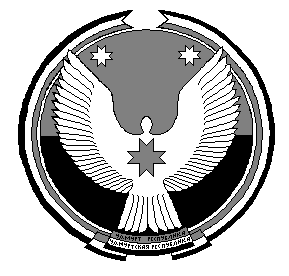 «Вуж Тылой»     муниципал кылдэтысь     депутатъёслэн Кенешсы